・予約は、１０日前までにお願いします。前日および当日キャンセルはキャンセル料が発生しますので　ご了承ください。（前日：半額、当日：全額）　・価格は全て消費税込みです。　　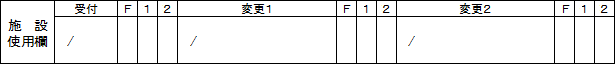 野外炊事　利用申込書野外炊事　利用申込書野外炊事　利用申込書野外炊事　利用申込書野外炊事　利用申込書野外炊事　利用申込書野外炊事　利用申込書野外炊事　利用申込書野外炊事　利用申込書野外炊事　利用申込書団体名担当者　　　　　　　　　　　TEL：　　　　　　　　　　　TEL：　　　　　　　　　　　TEL：　　　　　　　　　　　TEL：　　　　　　　　　　　TEL：　　　　　　　　　　　TEL：　　　　　　　　　　　TEL：　　　　　　　　　　　TEL：　　　　　　　　　　　TEL：利用日時　　年　　月　　日（　　曜）の 朝・昼・夕 食 ［炊事開始時間　　：　　］　　年　　月　　日（　　曜）の 朝・昼・夕 食 ［炊事開始時間　　：　　］　　年　　月　　日（　　曜）の 朝・昼・夕 食 ［炊事開始時間　　：　　］　　年　　月　　日（　　曜）の 朝・昼・夕 食 ［炊事開始時間　　：　　］　　年　　月　　日（　　曜）の 朝・昼・夕 食 ［炊事開始時間　　：　　］　　年　　月　　日（　　曜）の 朝・昼・夕 食 ［炊事開始時間　　：　　］　　年　　月　　日（　　曜）の 朝・昼・夕 食 ［炊事開始時間　　：　　］　　年　　月　　日（　　曜）の 朝・昼・夕 食 ［炊事開始時間　　：　　］　　年　　月　　日（　　曜）の 朝・昼・夕 食 ［炊事開始時間　　：　　］予約内容メニューメニューメニュー価格価格注文数注文数金額金額予約内容カレーライスカレーライスカレーライス青少年/650円一般/750円※薪代含む青少年/650円一般/750円※薪代含む人前人前円円予約内容お米・牛肉・じゃが芋・人参玉ねぎ・カレールー･油･お茶・ゼリーお米・牛肉・じゃが芋・人参玉ねぎ・カレールー･油･お茶・ゼリーお米・牛肉・じゃが芋・人参玉ねぎ・カレールー･油･お茶・ゼリー青少年/650円一般/750円※薪代含む青少年/650円一般/750円※薪代含む人前人前円円予約内容※追加お米１合（150ｇ）100円／１合100円／１合合合円円予約内容豚汁（ごはん付き）豚汁（ごはん付き）豚汁（ごはん付き）青少年/650円一般/750円※薪代含む青少年/650円一般/750円※薪代含む人前人前円円予約内容豚肉・玉ねぎ・人参・コンニャク・青ねぎ・味噌・お米･のり･おにぎり具・お茶・ゼリー豚肉・玉ねぎ・人参・コンニャク・青ねぎ・味噌・お米･のり･おにぎり具・お茶・ゼリー豚肉・玉ねぎ・人参・コンニャク・青ねぎ・味噌・お米･のり･おにぎり具・お茶・ゼリー青少年/650円一般/750円※薪代含む青少年/650円一般/750円※薪代含む人前人前円円予約内容※追加お米１合（150ｇ）お米１合（150ｇ）100円／１合100円／１合合合円円予約内容バーベキューバーベキューバーベキュー1,700円/１人前※箸・取り皿・タレつきです1,700円/１人前※箸・取り皿・タレつきです人前人前円円予約内容肉類・野菜盛り合わせ・ゼリー肉類・野菜盛り合わせ・ゼリー肉類・野菜盛り合わせ・ゼリー1,700円/１人前※箸・取り皿・タレつきです1,700円/１人前※箸・取り皿・タレつきです人前人前円円予約内容※追加おにぎり（２個）120円／１人前120円／１人前人前人前円円予約内容総合計総合計総合計総合計総合計円円円円班編成（　　　　人班）×（　　　　班）班編成（　　　　人班）×（　　　　班）班編成（　　　　人班）×（　　　　班）班編成（　　　　人班）×（　　　　班）